I] ACTIONS MÉCANIQUES S’EXERÇANT SUR UN SOLIDE Une action mécanique, exercée sur un solide peut :le maintenir au repos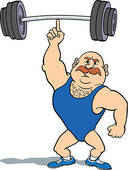 le mettre en mouvementmodifier son mouvement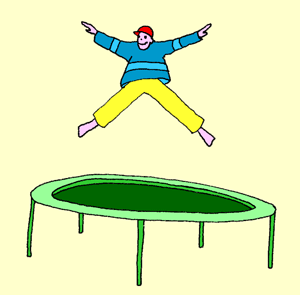 le déformer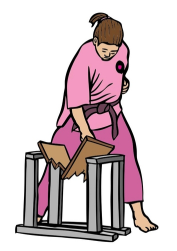 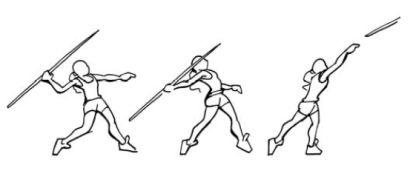 Il existe deux types d’action :Les actions à distance, réparties sur l’ensemble du solide. Elles sont d’origine électrique, magnétique ou gravitationnelle.Les actions de contact qui s’exercent au point de contact entre l’objet qui exerce l’action et celui qui la subit. Elles peuvent être ponctuelles ou réparties suivant l’étendue de la zone de contact.Une action mécanique met en jeu deux objets : celui qui exerce l’action et celui qui la subit. II] REPRÉSENTER ET CARACTÉRISER UNE ACTION MÉCANIQUE PAR UNE FORCE Une action mécanique est représentée par une force dont les quatre caractéristiques sont :Point d’application Droite d’action Sens Valeur (Intensité)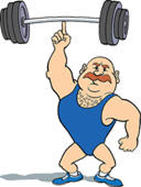 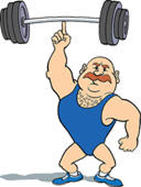 La valeur d’une force est mesurée en newton (N) à l’aide d’un dynamomètre. Une force est représentée à l’aide d’un segment fléché noté  .Exemple ci-contre : III] LE PRINCIPE DES ACTIONS MUTUELLES 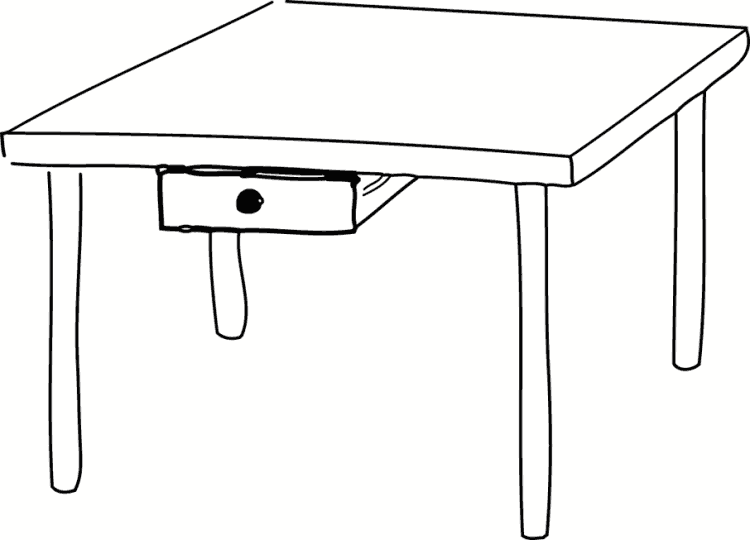 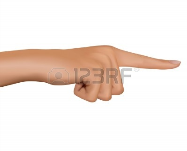 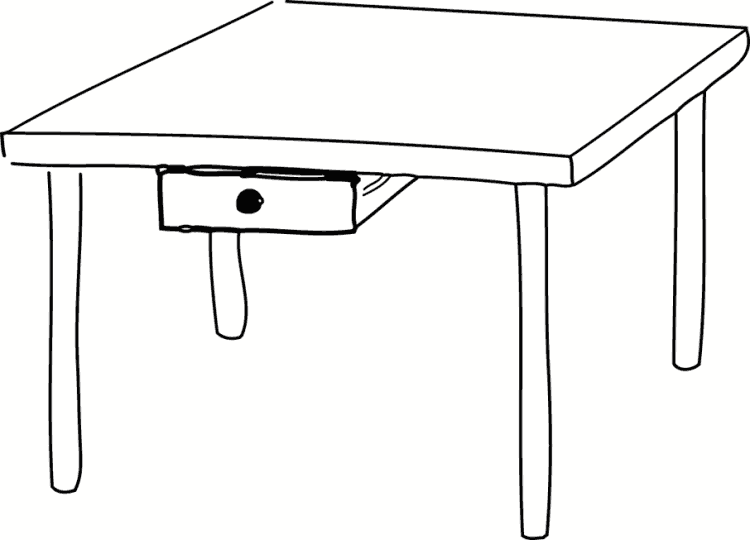 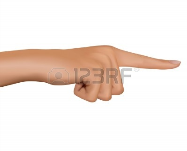 Pourquoi le doigt ne traverse-t-il pas la table?Activité 1 page 76À retenir………………………………………………………………………………………………………………………………………………………………………………………………………………………………………………………………………………………………………………………………………………………………………………………………………………………………………………………………………………….Réponse à la problématique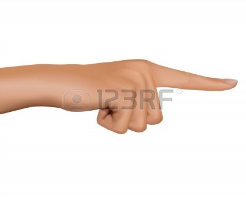 Méthode :Isolons le système « doigt »Inventaire des forces s’exerçant sur le doigt: Échelle : 1 cm pour 200N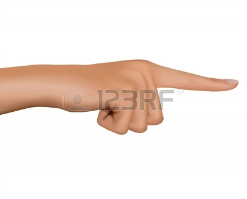 …………………………………………………………………………………………………………………………………………………………………………………………………………………………………………………………………………………………………………………………………………….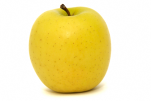 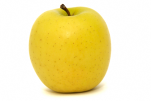 IV] SOLIDE SOUMIS A DEUX FORCESPourquoi la pomme ne tombe-t-elle pas par terre?Expérience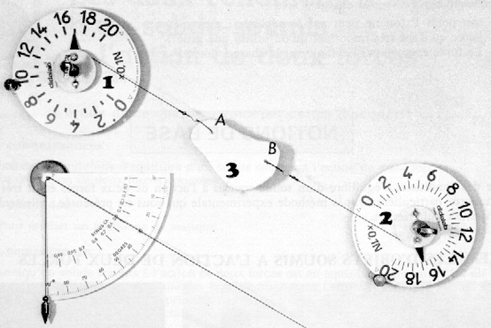 Faites le bilan des forces s'exerçant sur la plaque 3, celle-ci ayant une masse négligeable et donner leurs caractéristiques.A retenir :……………………………………………………………………………………………………………………………………………………………………………………………………………………………………………………………………………………………………………………………………………………………..Réponse à la problématiqueMéthode :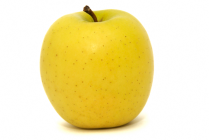 Isolons le système « pomme »Inventaire des forces s’exerçant sur la pomme :……………………………………………………………………………………………………………………………………………………………………………………………………………………………………………………………………………………………………………………………………………………..V] SOLIDE SOUMIS À TROIS FORCES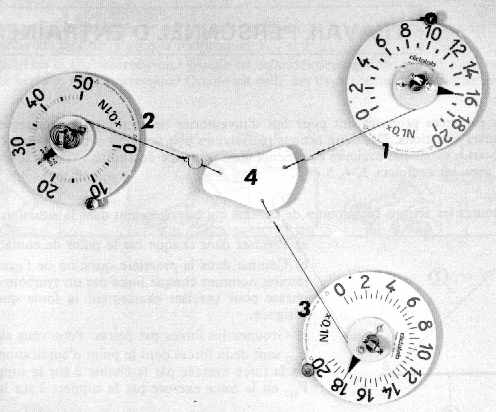 1° ExpérienceFaites le bilan des forces s'exerçant sur la plaque, celle-ci ayant une masse négligeable. Prolongez leurs droites d'action et donner leurs caractéristiques.A retenir………………………………………………………………………………………………………………………………………………………………………………………………………………………………………………………………………………………………………………………………………………………………………………………………………………………………………………………………………………………………………………………………………………………………………………………………………..HS 1COMMENT PRÉVENIR LES RISQUES LIÉS AUX GESTES ET POSTURES ?Comment éviter le basculement d’un objet ?COMMENT PRÉVENIR LES RISQUES LIÉS AUX GESTES ET POSTURES ?Comment éviter le basculement d’un objet ?2de ASSP3Connaissances Connaissances Capacités Capacités Savoir qu’une action mécanique se caractérise par une force.Connaître le principe des actions mutuelles (action – réaction).Connaître les caractéristiques d’une force (point d’application, droite d’action, sens et valeur en newton)Savoir qu’une action mécanique se caractérise par une force.Connaître le principe des actions mutuelles (action – réaction).Connaître les caractéristiques d’une force (point d’application, droite d’action, sens et valeur en newton)Faire l’inventaire des actions mécaniques qui s’exercent sur un solide.Représenter et caractériser une action mécanique par une force.Vérifier expérimentalement les conditions d’équilibre d’un solide soumis à deux ou trois forces de droites d’action non parallèles.Faire l’inventaire des actions mécaniques qui s’exercent sur un solide.Représenter et caractériser une action mécanique par une force.Vérifier expérimentalement les conditions d’équilibre d’un solide soumis à deux ou trois forces de droites d’action non parallèles.ForcePoint d’applicationDroite d’actionSensValeur (intensité) en Newton (N)Action de l’homme sur l’haltèreAverticaleVers le haut1000Échelle 1cm pour 400 NForcePoint d’applicationDroite d’actionSensValeur en Newton (N)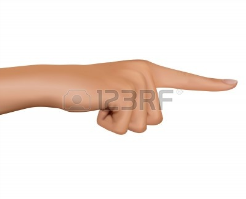 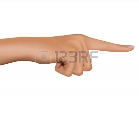 ForcePoint d’applicationDroite d’actionSensValeur (intensité) en Newton (N)ForcePoint d’applicationDroite d’actionSensValeur en Newton (N)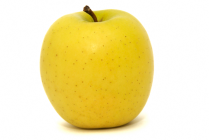 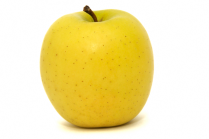 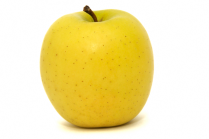 ForcePoint d’applicationDroite d’actionSensValeur (intensité) en Newton (N)